      LOYOLA COLLEGE (AUTONOMOUS), CHENNAI – 600 034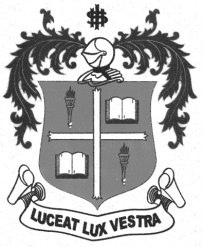     M.Sc. DEGREE EXAMINATION - MEDICAL LAB. TECHNOLOGYSECOND SEMESTER – APRIL 2011ML 2953 - METHODOLOGY OF MEDICAL LABORATORY RESEARCH               Date : 12-04-2011 	Dept. No. 	  Max. : 100 Marks    Time : 1:00 - 4:00                                              Section AAnswer ALL the questions						                            (10x2 = 20 Marks)What is a peer reviewed journal?What is the need for review of literature?List down the criteria essential for impact factor.What are review volumes?Define patenting.What is thrust area?What is plagarism?Categorise the  reagents in a laboratory?9.   Calculate the arithmetic mean from the following dataFind out the median of the following data10   18   15   13   54   19   17Section BAnswer any FOUR of the following						(10×4 = 40 Marks)Elaborate the electronic tools for collection of literature.Give an account of the different kinds of research programme in India and abroad. What are the issues related to ethics in research?Calculate standard deviation of the following data  Calculate the coefficient of correlation between x and y from the following data:What are the guidelines to write results and discussion?Section CAnswer any TWO of the following						                 (20×2 = 40 Marks)What is research? Discuss the different types of research.How to write a paper for a scientific journal?  ExplainExplain research process with a neat flowchart. Discuss in detail good laboratory practices.**********No of students12345678910Marks384085558854100857753X1357911F465582x1234567y2453867